مجلس حقوق الإنسانالدورة الرابعة والأربعون30 حزيران/يونيه - 17 تموز/يوليه 2020البند 3 من جدول الأعمالتعزيز وحماية جميع حقوق الإنسان، المدنية والسياسية والاقتصادية والاجتماعية والثقافية، بما في ذلك الحق في التنمية		الاتحاد الروسي* وباكستان: تعديل مشروع القرار A/HRC/44/L.21 		44/...	القضاء على جميع أشكال التمييز في حق النساء والفتيات	ينبغي أن يكون نص الفقرة 4(ه) كما يلي:	(هـ)	تشجيع مبادرات التوعية الطويلة الأجل في مجال التعليم، وفي المجتمعات المحلية، وفي وسائط الإعلام وعلى الإنترنت، وإشراك الرجال والفتيان في مواضيع من بينها الأسباب الجذرية وراء التمييز القائم على نوع الجنس ومنع العنف الجنسي والقائم على نوع الجنس، بما فيه العنف المنزلي، عن طريق إدراج مناهج دراسية بشأن حقوق النساء والفتيات في دورات تدريب المعلمين؛الأمم المتحدةA/HRC/44/L.31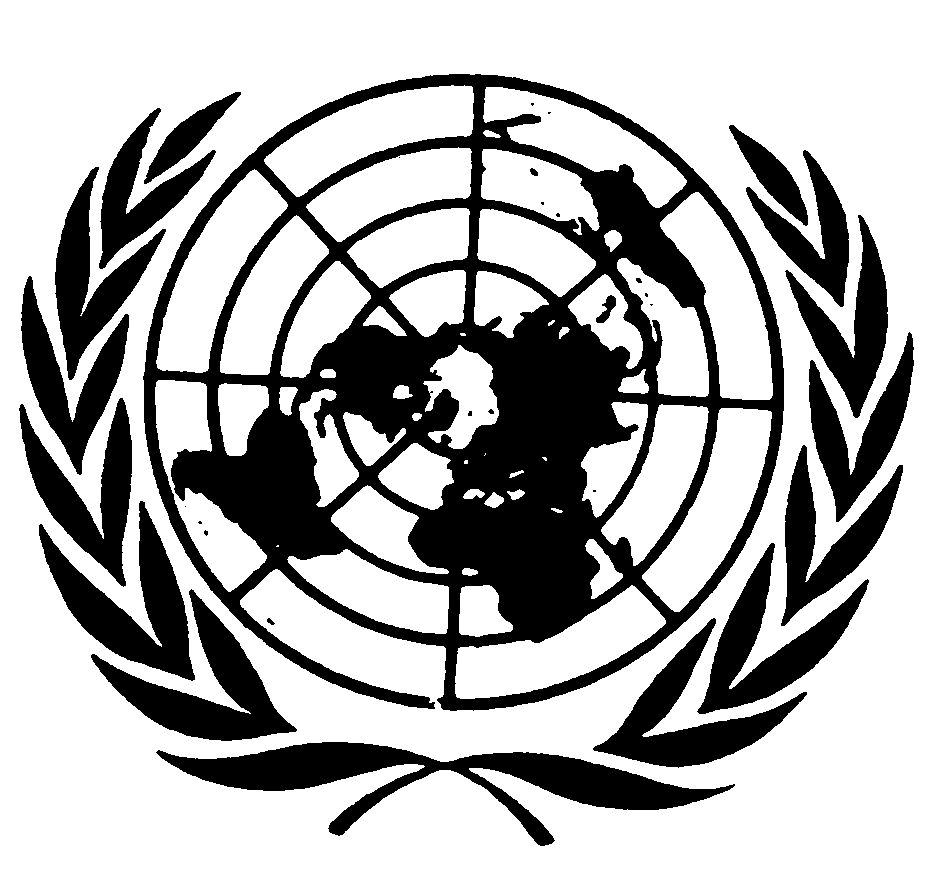 الجمعية العامةDistr.: Limited15 July 2020ArabicOriginal: English